INDICAÇÃO Nº 1059/2021Assunto: Solicita manutenção da Rua Julio Soares de Macedo – Jardim Morumbi.Senhor Presidente,INDICO ao Sr. Prefeito Municipal, nos termos do Regimento Interno desta Casa de Leis, que se digne V. Ex.ª determinar à Secretaria de Obras e Serviços Públicos que providencie execute a manutenção na Rua Julio Soares de Macedo, em frente ao número 65 Jardim Morumbi, pois neste trecho ocorreu um vazamento da rede de água que foi resolvido, mas a rua continua afundando e a extensão do buraco aumentando (foto anexa).Tendo o exposto, espera-se que seja atendida com urgência.SALA DAS SESSÕES, 12 de julho de 2021.LEILA BEDANIVereadora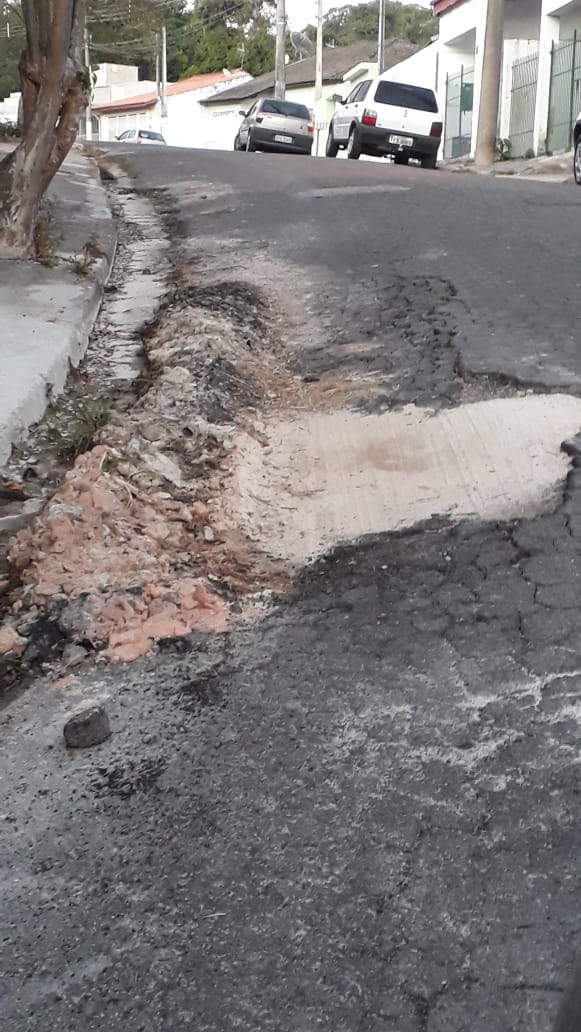 